`	 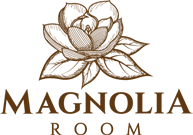 *denotes weekly items first courseMartini Scallops 19vermouth cream, crispy sage green olive tapenade Honey Tabasco Pork Belly 15charred tomato succotash, tangy mustardBurrata Salad 12 vavocado, tomato jam, red onionbaby kale, balsamic reduction, melbaShrimp Bites 15fried shrimp, edamame puree, grilled pineapple, spicy chili glaze, sesame seeds *Oyster of the Week  MKTdozen or ½ dozen oysters on the half shell, tangy grapefruit jalapeno mignonette, bloody mary cocktail, charred lemonCaviar & French Onion “Dip” 16American caviar, cruze farm dill crème fraiche, caramelized pearl onion, potato chipsNew Orleans Cocktail 15court bouillon poached jumbo shrimp, bloody mary sauce, grilled lemon drawn butterSeafood Tower 60 / 120crab legs, chilled jumbo shrimp, cold water lobster tail, oyster on half shellsecond courseClassic Cherokee Side Salads 6caesar, east tennessee house salad, chopped wedgeFall Harvest Side Salad 7 vbaby kale, citrus-marinated fuji apples, beets mandarin oranges, dried cranberry candied walnuts, sorghum vinaigretteSaffron Corn Soup 9marinated shrimp, benton’s bacon pepper puree, potato chipsClassic French Onion 8terra cotta pot with caramelized onions, sherry thyme broth, holland rusk croutons, melted provolone cheeseWeek of 1/17*denotes weekly items main course*Club Smoked Salmon Taco 19chipotle red pepper, coulis, grapefruit-cucumber pico de gallo, pickled onionsKorean BBQ Short Rib 28braised short ribs, sticky jasmine rice, fried brussels sproutsBison Meatloaf 22bourbon tomato glaze, root vegetable puree, wilted greens, heirloom carrots Magnolia Filet Mignon 32 | 385oz | 8oz truffled demi-glace, yukon gold potatoes charred asparagus16oz Bone-In Ribeye 45 gfgorgonzola compound butter       burgundy mushrooms, roasted potatoes*Bison Tenderloin 49hickory grilled bison filet, blue cheese grits, broccolini, red eye country ham gravySalt Block Strip 55 30-day salt room-aged, loaded hashbrown skillet  1907 sauceFall Power Bowl 18 vn | gfbrussel sprouts, roasted beets, cauliflower, cinnamon apples, heirloom carrots, exotic mushrooms in orange bourbon glaze over jasmine rice Lemon Pepper Salmon 28grilled norwegian salmon, cruze farm dill crème fraiche, tomato jam, roasted cauliflower *Lobster Crepes 29/45wild mushroom, asparagus, grand mariner cream sauce, pickled red cabbage